                                         załącznik nr 2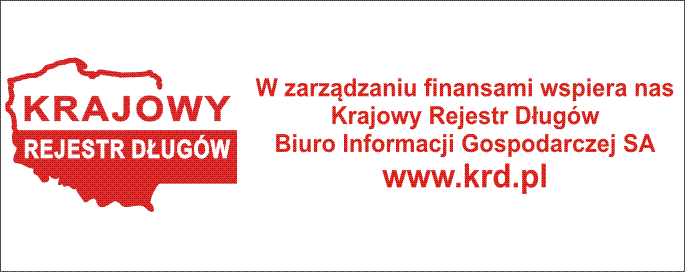                           ………………………………………………      							    (miejscowość i data)………………………………………………(imię i nazwisko poręczyciela)…………………………………………….(adres)…………………………….…………..….…………………………………………...(PESEL)UPOWAŻNIENIEW związku z ubieganiem się przez ……………………………………  o przyznanie jednorazowo środków na podjęcie działalności gospodarczej w celu weryfikacji mojej zdolności finansowej jako poręczyciela ww. zobowiązania upoważniam Powiatowy Urząd Pracy w Wałczu,                   ul. Wojska Polskiego 41 do wystąpienia do Krajowego Rejestru Długów Biura Informacji Gospodarczej SA o ujawnienie informacji gospodarczych dotyczących mojej osoby oraz stosownie do postanowień ustawy z dnia  29.08.1997 r. o ochronie danych osobowych (t. j. Dz. U. z 2014. poz. 1182) do przetwarzania moich danych osobowych.     ………………………………………..………        (czytelny podpis)